Table 1- Convert from Radians to Degrees or Degrees to Radians200º-108º279ºTable 2- Write the equation for each graph.1.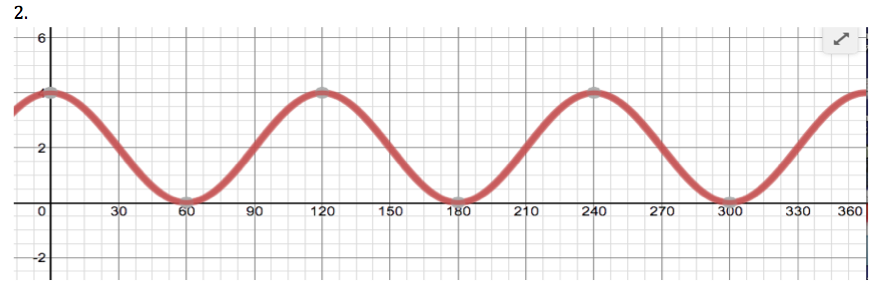 2. 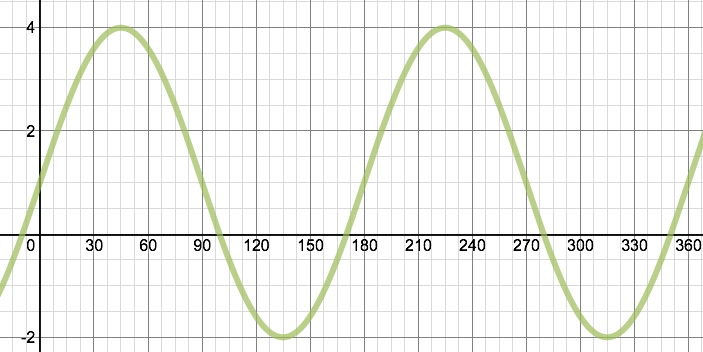 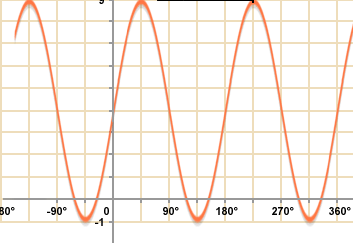 3.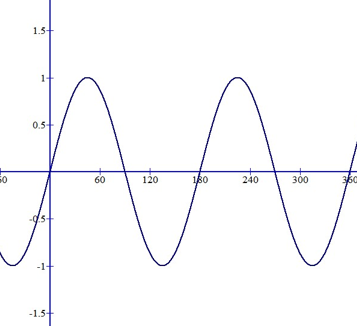 4. Table 3- Name the midline, amplitude, period, and shift.y = cos(3x – 30º) – 2y = ½ sin( 2x + 45º) + 3y = 3 sin (x)y = 2 cos (1/2x + 15º) – 1y = sin x + 1Table 4- Graph each equation.1.    y = 3 sin(2x) -22.   y = 4 cos x3.   y = - 2 sin x + 34.   y = sin (3x – 30º) – 1Table 5- Solve for the trig values.sin -150ºcos 210ºtan sin  870º cos tan -450ºsin tan 330ºTable 6- Write the equation with the given information.1.  midline: y = -4      amplitude: 2        period: 360       2.  midline: y = 1       amplitude: 3        period: 903.  midline: y = 0       amplitude: 1        period: 120      horizontal shift:  30º to the right4.  midline: y = -2      amplitude: 4        period: 180      horizontal shift:  45º to the left5.  midline: y = 3       amplitude: 1        period: 72         horizontal shift:  90º to the right 6.midline: y = 0         amplitude: 2        period: 6           Table 7- Review1.   Find the measure of  < RQP.			2.  Find the measure of  < YZX.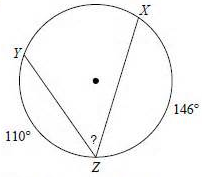 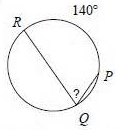 3.  Find the measure of the arc AC.			4.  Find the area of the sector.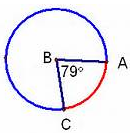 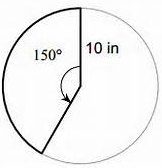 5.  Find the arc length of arc FH.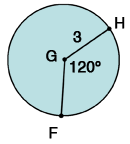 Table 8- ReviewSolve the equation:  -3(x + 2) + 6x = 2x + 3Solve the equation:  2(4x + 3) + 5 = 3(x + 2)3.  Solve for x.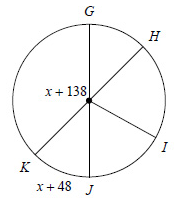 Using the picture in #3, solve for the measure of arc JKH.5.  Solve for arc AC.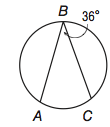       6.  Solve for the missing angles.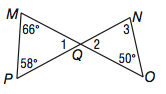 Table 5- Solve for the trig values.sin -150ºcsc 210ºcot  sin  870º sec tan -450ºsin tan 330º